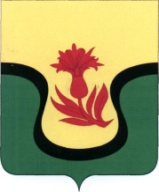 РОССИЙСКАЯ ФЕДЕРАЦИЯСОВЕТ ДЕПУТАТОВ ПЕРВОМАЙСКОГО СЕЛЬСКОГО ПОСЕЛЕНИЯАГАПОВСКОГО МУНИЦИПАЛЬНОГО РАЙОНАЧЕЛЯБИНСКОЙ ОБЛАСТИДВАДЦАТЬ ПЯТОЕ  ЗАСЕДАНИЕ СОВЕТА ДЕПУТАТОВ  ПЯТОГО СОЗЫВАРЕШЕНИЕ «О бюджете Первомайского сельского поселения на 2018 год и на плановый период 2019 и 2020 годов»От 21 декабря 2017 года                                                                       № 97В соответствии с Бюджетным кодексом Российской Федерации, Федеральным законом «Об общих принципах организации местного самоуправления в Российской Федерации», Уставом Первомайского сельского поселения, Положением о бюджетном процессе в Первомайском сельском поселении, Совет депутатов Первомайского сельского поселенияРЕШАЕТ:Статья 1. Основные характеристики бюджета Первомайского сельского поселения на 2018 год и на плановый период 2019 и 2020 годов1. Утвердить основные характеристики бюджета Первомайского сельского поселения на 2018 год:1) прогнозируемый общий объем доходов бюджета Первомайского сельского поселения в сумме 14636,43 тыс. рублей, в том числе безвозмездные поступления от других бюджетов бюджетной системы Российской Федерации в сумме 12225,43 тыс. рублей;2) общий объем расходов бюджета Первомайского сельского поселения в сумме 14636,43 тыс. рублей;2. Утвердить основные характеристики бюджета Первомайского сельского поселения на плановый период 2019 и 2020 годов:1) прогнозируемый общий объем доходов бюджета Первомайского сельского поселения  на 2019 год в сумме 7285,08 тыс. рублей, в том числе безвозмездные поступления от других бюджетов бюджетной системы Российской Федерации в сумме 4843,08 тыс. рублей и на 2020 год в сумме 7586,69 тыс. рублей, в том числе безвозмездные поступления от других бюджетов бюджетной системы Российской Федерации в сумме 5122,69 тыс. рублей.2) общий объем расходов бюджета Первомайского сельского поселения на 2019 год в сумме 7285,08 тыс. рублей  и на 2020 год в сумме 7586,69 тыс. рублей.Статья 2. Использование остатков средств бюджета Первомайского сельского поселения на 1 января 2018 годаУтвердить объем остатков средств бюджета Первомайского сельского поселения на 1 января 2018 года в сумме не более 200,00 тыс. рублей, направляемых на покрытие временных кассовых разрывов, возникающих в ходе исполнения бюджета Первомайского сельского поселения в 2018 году.Статья 3. Нормативы доходов бюджета Первомайского сельского поселения на 2018 год и на плановый период 2019 и 2020 годов Установить, что в бюджет Первомайского сельского поселения зачисляются доходы по нормативам     согласно приложению 1. 	Статья 4. Главные администраторы доходов бюджета Первомайского сельского поселения и источников финансирования дефицита бюджета Первомайского сельского поселения 1. Утвердить перечень главных администраторов доходов бюджета Первомайского сельского поселения согласно приложению 2.2. Утвердить перечень главных администраторов источников финансирования дефицита бюджета Первомайского сельского поселения согласно приложению 3.Статья 5. Бюджетные ассигнования на 2018 год и на плановый период 2019 и 2020 годов 1. Утвердить общий объем бюджетных ассигнований на исполнение публичных нормативных обязательств бюджета Первомайского сельского поселения на 2018 год в сумме 57,66 тыс. рублей, на 2019 год в сумме 0,00 тыс. рублей, на 2020 год в сумме 0,00 тыс. рублей.2. Утвердить:         1) распределение бюджетных ассигнований по разделам, подразделам, целевым статьям и группам (группам и подгруппам) видов расходов классификации расходов бюджета Первомайского сельского поселения на 2018 год согласно приложению 4, на плановый период 2019 и 2020 годов согласно приложению 5.         2) ведомственную структуру расходов бюджета Первомайского сельского поселения на 2018 год согласно приложению 6, на плановый период 2019 и 2020 годов согласно приложению 7.	Статья 6. Особенности исполнения бюджета Первомайского сельского поселения в 2018 году и в плановом периоде 2019 и 2020 годов 1. Установить в соответствии с пунктом 3 статьи 34 решения Совета депутатов Первомайского сельского поселения «О бюджетном процессе в Первомайском сельском поселении» следующие дополнительные основания для внесения в 2018 году изменения в показатели сводной бюджетной росписи бюджета Первомайского сельского поселения:        1) изменение бюджетной классификации Российской Федерации, в том числе для отражения межбюджетных трансфертов;        2) перераспределение администрацией Первомайского сельского поселения бюджетных ассигнований, предусмотренных в ведомственной структуре по соответствующим разделам по кодами классификации расходов бюджетов бюджетной системы Российской Федерации;        3) принятие решений об утверждении муниципальных программ, о внесении изменений в муниципальные программы;         4) поступление в доход бюджета Первомайского сельского поселения средств, полученных в адрес муниципальных казенных учреждений от добровольных пожертвований;         5) поступление в доход бюджета Первомайского сельского поселения средств, полученных в адрес муниципальных казенных учреждений в возмещение ущерба при возникновении страховых случаев.2. Установить, что доведение лимитов бюджетных обязательств на 2018 год и финансирование в 2018 году (в том числе формирование заявок на оплату расходов) осуществляется с учетом следующей приоритетности расходов:        1) оплата труда и начисления на оплату труда;        2) оплата коммунальных услуг        3) исполнение публичных нормативных обязательств;        4) ликвидация последствий чрезвычайных ситуаций;        5) предоставление мер социальной поддержки отдельным категориям граждан;        6) оплата услуг связи, арендной платы за пользование помещениями, арендуемыми муниципальными казенными учреждениями;        7) уплата муниципальными казенными учреждениями налогов и сборов;3. Доведение лимитов бюджетных обязательств на 2018 год по иным направлениям, не указанным в настоящей части, осуществляется в соответствии с распоряжениями Администрации Первомайского сельского поселения.Статья 7. Верхний предел муниципального внутреннего долга. Предельный объем муниципального долга. Предельный объем расходов на обслуживание муниципального долга. Предельный объем муниципальных заимствованийУстановить верхний предел муниципального внутреннего долга бюджета Первомайского сельского поселения:на 1 января 2019 года в сумме 120,0 тыс. рублей, в том числе верхний предел долга по муниципальным гарантиям в сумме 0,0 тыс. рублей; на 1 января 2020 года в сумме 122,0 тыс. рублей, в том числе верхний предел долга по муниципальным гарантиям в сумме 0,0 тыс. рублей, на 1 января 2021 года в сумме 123,0 тыс. рублей, в том числе верхний предел долга по муниципальным гарантиям в сумме 0,0 тыс. рублей,Установить предельный объем муниципального долга на 2018 год в сумме 120,0 тыс. рублей, на 2019 год в сумме 122,0 тыс. рублей  и  на 2020 год в сумме 123,0 тыс. рублей.Установить предельный объем расходов на обслуживание муниципального долга на 2018 год в сумме 0,0 тыс. рублей, на 2019 год в сумме 0,0 тыс. рублей и  на 2020 год в сумме 0,0 тыс. рублей.Установить предельный объем муниципальных заимствований, направляемых на финансирование дефицита местного бюджета, на 2018 год в сумме 0,0 тыс. рублей, на 2019 год в сумме 0,0 тыс. рублей и  на 2020 год в сумме 0,0 тыс. рублей.Статья 8. Программы муниципальных гарантий, муниципальных внутренних заимствований1. Утвердить Программу муниципальных гарантий бюджета Первомайского сельского поселения на 2018 год согласно приложению 8, Программу муниципальных гарантий бюджета Первомайского сельского поселения на плановый период 2019 и 2020 годов согласно приложению 9.2. Утвердить Программу муниципальных внутренних заимствований бюджета Первомайского сельского поселения на 2018 год согласно приложению 10, Программу муниципальных внутренних заимствований бюджета Первомайского сельского поселения на плановый период 2019 и 2020 годов согласно приложению 11.Статья 9. Источники внутреннего финансирования дефицита бюджета Первомайского сельского поселения на 2018 год и на плановый период 2019 и 2020 годов Утвердить источники внутреннего финансирования дефицита бюджета Первомайского сельского поселения на 2018 год согласно приложению 12 и  на плановый период 2019 и 2020 годов согласно приложению 13.Статья 10. Межбюджетные трансферты бюджету Агаповского муниципального района из бюджета Первомайского сельского поселенияУтвердить общий объем межбюджетных трансфертов, предоставляемых бюджету Агаповского  муниципального района из бюджета Первомайского сельского поселения в 2018 году в сумме 0,0 тыс. рублей, в 2019 году в сумме 0,0 тыс. рублей, в 2020 году в сумме 0,0 тыс. рублей.Глава Первомайского сельского поселения                                           С.М.Блинков